Ո Ր Ո Շ ՈՒ Մ06 դեկտեմբերի 2019 թվականի   N 1552 -Ա ՀԱՄԱՅՆՔԻ ԿԱՊԱՆ ՔԱՂԱՔԻ ԼԵՌՆԱԳՈՐԾՆԵՐԻ ՓՈՂՈՑԻ ԹԻՎ 19Ա ՇԵՆՔԻ ԹԻՎ 32 Ա ԲՆԱԿԱՐԱՆԻՆ ԿԻՑ, ՇԵՆԻՔ ԾԱՎԱԼՈՒՄ ԱԼԵՔՍԱՆ ՊՈՂՈՍՅԱՆԻ  ԿՈՂՄԻՑ ԻՆՔՆԱԿԱՄ ԿԱՌՈՒՑԱԾ 24.29 ՔԱՌ.Մ ՍԵՆՅԱԿԸ, 1 ՀԱՏ ԴՌԱՆ ԵՎ  1 ՀԱՏ ՊԱՏՈՒՀԱՆԻ ԲԱՑՎԱԾՔՆԵՐԸ ՕՐԻՆԱԿԱՆ ՃԱՆԱՉԵԼՈՒ, ԲՆԱԿԱՐԱՆԻՆ ՆՈՐ ՀԱՍՑԵ ՏՐԱՄԱԴՐԵԼՈՒ ՄԱՍԻՆՂեկավարվելով «Տեղական ինքնակառավարման մասին» ՀՀ օրենքի 35-րդ հոդ-վածի 1-ին մասի 24) կետով, համաձայն Քաղաքացիական օրենսգրքի 188-րդ հոդվածի   5-րդ մասի, 2006 թվականի մայիսի 18-ի «Ինքնակամ կառույցների օրինականացման և տնօրինման կարգը հաստատելու մասին» թիվ 912-Ն որոշման 28. և 32.բ),գ) կետերով, 2003 թվականի ապրիլի 17-ի թիվ 470-Ն, 29.12.2005 թվականի թիվ 2387-Ն, Կապան քաղաքային համայնքի ավագանու 05.04.2000 թվականի թիվ 24 որոշումների, հաշվի առնելով Լեռնագործների փողոցի թիվ 19ա բազմաբնակարան բնակելի շենքի բնակիչների և ոչ բնակելի տարածքի սեփականատերերի գրավոր համաձայնությունը և  Ալեքսան Պողոսյանի դիմումը. ո ր ո շ ու մ ե մ 	1.Համայնքի Կապան քաղաքի Լեռնագործների փողոցի թիվ 19Ա շենքի թիվ 32Ա բնակարանին կից, շենքի ծավալում Ալեքսան Պողոսյանի   կողմից ինքնակամ կառուցած 24.29 քառ.մ սենյակը,   1հատ դռան և մեկ հատ պատուհանի բացվածքները,  որոնց պահպանումը չեն խախտում այլ անձանց իրավունքները և օրենքով պահպանվող շահերը, վտանգ չեն սպառնում քաղաքացիների կյանքին և առողջությանը, կառուցված չեն ինժեներատրանս-պորտային օբյեկտների օտարման կամ անվտանգության գոտիներում, չեն առաջացնում հարկադիր սերվիտուտ պահանջելու իրավունք, կառուցված են քաղաքաշինական նորմերով ու կանոններով, ճանաչել օրինական:2.Պարտավորեցնել Ալեքսան Պողոսյանին ինքնակամ կառուցած սենյակի, 1 հատ դռան և 1 հատ պատուհանի բացվածքների համար տեղական բյուջե վճարել 73 440 (յոթանասուներեք հազար չորս հրայուր քառասուն) դրամ, որից /24.29x20000x0.11=53440/ դրամ սենյակի և (2x10000=20000.0) դրամ դռան  և պատուհանի բացվածքների համար: Որոշման ընդունման օրվանից օրինականացման համար սահմանված վճարները` 60-օրյա Ժամկետում չվճարման դեպքում որոշումը համարվում է ուժը կորցրած:3. Ալեքսան Պողոսյանին պատկանող, համայնքի Կապան քաղաքի Լեռնագործներ փողոցի թիվ 19ա շենքի թիվ 32ա բնակարանին տրամադրել նոր հասցե. Սյունիքի մարզ, Կապան համայնք, ք.Կապան,  Ռ.Մինասյան փողոց, թիվ  19ա շենք, թիվ 32/1 բնակարան:ՀԱՄԱՅՆՔԻ ՂԵԿԱՎԱՐ                      ԳԵՎՈՐԳ ՓԱՐՍՅԱՆ 2019թ. դեկտեմբերի 06
        ք. Կապան
ՀԱՅԱՍՏԱՆԻ ՀԱՆՐԱՊԵՏՈՒԹՅԱՆ ԿԱՊԱՆ ՀԱՄԱՅՆՔԻ ՂԵԿԱՎԱՐ
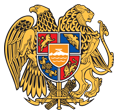 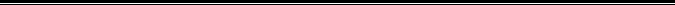 Հայաստանի Հանրապետության Սյունիքի մարզի Կապան համայնք 
ՀՀ, Սյունիքի մարզ, ք. Կապան, +374-285-42036, 060521818, kapan.syuniq@mta.gov.am